 Ecole de tennis Vautour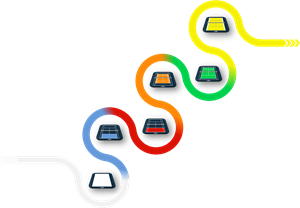 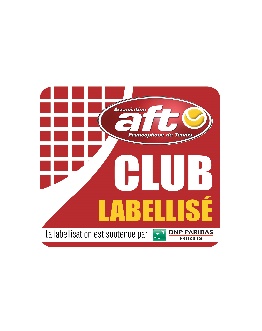 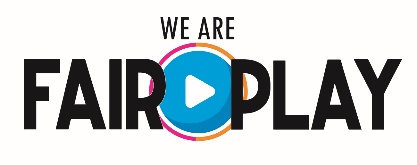 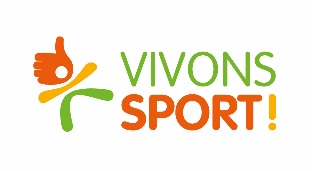 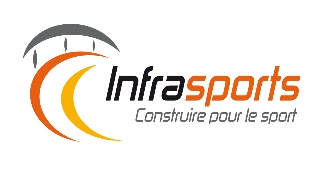 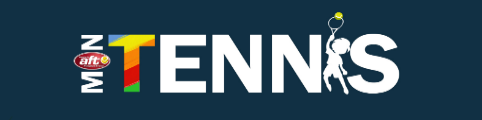 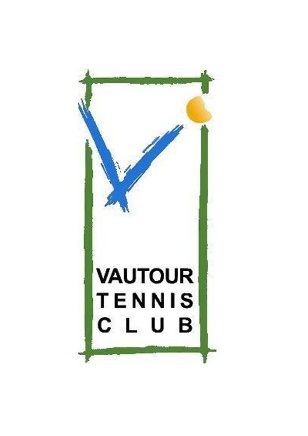 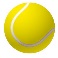 Stages des vacances de Toussaint 2023-Semaine 1 : du lundi 23/10/2023 au Vendredi 27/10/2023-Semaine 2 : du lundi 30/10/2023 au Vendredi 03/11/2023Les inscriptions doivent parvenir pour le 18/10/2023 au plus tard et se prendront uniquement par ordre d’arrivée :Par mail : beirnaert.nick@gmail.comPar téléphone : 0470/890.157Bulletin d’inscriptionLe paiement s’effectuera le premier jour de stage. En cas de nombre insuffisant d’inscriptions, nous nous réservons le droit d’annuler le stage.FormatAgeQuand ?PrixBaby-tennisBlanc – Bleu2019 et aprèsDemi-journée Horaire : de 9h à 12h(Semaine 1)Horaire : de 13h à 16h(Semaine 2)85 €Mini-tennisBleu – Rouge – Orange2015-2016-2017-2018Demi-journée Horaire : de 9h à 12h(Semaine 1)Horaire : de 13h à 16h(Semaine 2)90 €Tennis Vert - Jaune2014 et avantDemi-journée Horaire : de 9h à 12h(Semaine 1)Horaire : de 13h à 16h(Semaine 2)90 €Nom :Prénom :Date de NaissanceTél. :Adresse :CP :Ville :Mail :FormuleFormat :Semaine ?Semaine ?Semaine ?